Приложение 1 В оргкомитет конкурсаЗАЯВКАна участие в краевом конкурсе дидактических и методических пособий, используемых в работе с детьми с ОВЗ «Играем, развиваем, обучаем»название конкурсаС условиями Конкурса ознакомлен(а), подтверждаю согласие на распространение своих конкурсных материалов на портале «Сообщество педагогов Пермского края».                                                            Мазунина Ирина Владимировна(подпись)                                                                               (Ф.И.О. полностью)Муниципальное бюджетное образовательное учреждение «Карагайская средняя общеобразовательная школа №2»структурное подразделение «Детский сад»Дидактическое пособиеРазвивающая книга по стихам Агнии Барто «Игрушки»Автор-разработчик:Мазунина Ирина Владимировна,                                                учитель-логопед,irina83m.83@mail.ruс. Карагай, 2019Дидактические игры своими руками как средство обучения детей с ОВЗДидактическая игра - одна из форм обучающего воздействия взрослого на ребенка. В то же время игра - основной вид деятельности детей. Таким образом, дидактическая игра имеет две цели: одна из них - обучающая, которую преследует взрослый, а другая - игровая, ради которой действует ребенок.Усвоение программного материала зависит от правильного выбора методов обучения. При этом каждый педагог должен знать о возрастных особенностях, об отклонениях в развитии, характерной для той или иной категории проблемных детей. Дети с ОВЗ пассивны и не проявляют желания активно действовать с предметами и игрушками. Педагогу необходимо постоянно создавать у детей положительное эмоциональное отношение к предлагаемой деятельности. Этой цели и служат дидактические игры.При отборе дидактических игр для детей с ОВЗ мы преследовали коррекционные цели и учитывали особенности развития проблемных детей. Большинство детей с ОВЗ имеют нарушение или недоразвитие мелкой моторики и зрительно - двигательной координации. Они часто не выделяют ведущую руку, движение их рук бывают неловкими, несогласованными. Поэтому в изготовлении дидактического пособия  использовала удобный, яркий и приятный на ощупь материал – фетр, что в целом мотивирует ребенка к познавательной учебной деятельности.Малыши могут повторять звуки, издаваемые животными, учить стихи о персонажах книжки, придумывать свои сказки. При этом развиваются восприятие, мышление, память, речь.Развивающая книжка позволяет не только быстрее установить контакт с детьми, но и выявить речевые возможности ребенка, установить уровень коммуникативности.Эта книжка одна из самых любимых у наших ребят. Веселые и интересные стихи Агнии Барто понятны каждому ребенку. Стиль очень легкий, поэтому детям нетрудно запоминать их. А красивые картинки помогают понять смысл стихотворения.Благодаря красочной книжке  растет интерес ребенка к окружающему его миру. Ребенок все хочет узнать, увидеть, услышать. Лучше всего у малышей накопление словарного запаса происходит через увиденное и осознанное. Помимо явного эмоционального эффекта в книжке  заложен творческий потенциал, ребенок сам проявит интерес и захочет научиться читать.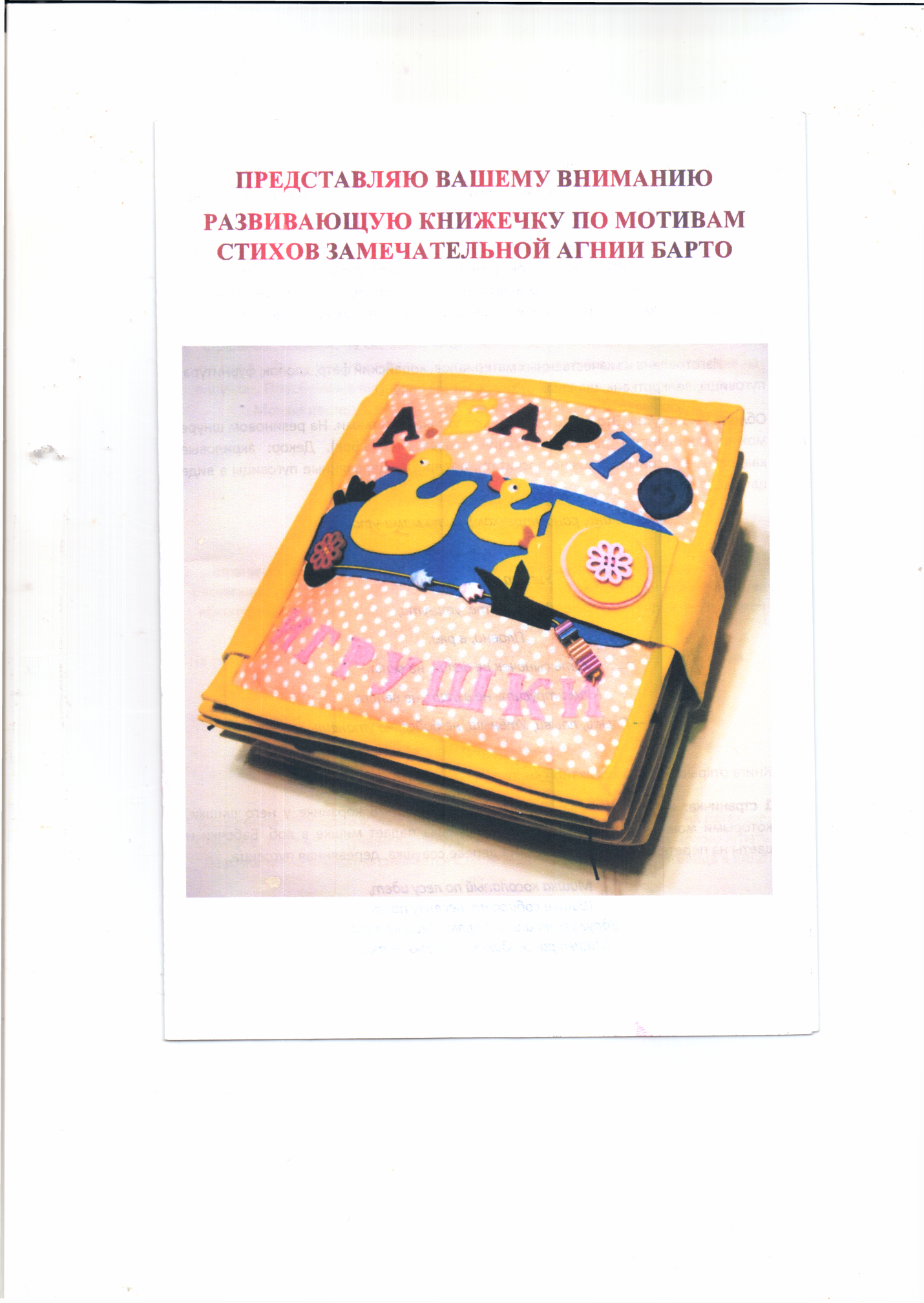 Книжечка размером 20,5*20,5 см, 6 страничек, 12 страниц (включая обложку) на 12 стихов всеми обожаемой писательницы, и карман на молнии для 36 съемных элементов. Сумочка для хранения.Книга предназначена для деток от 1,5 до 5 лет и направлена на развитие мелкой моторики, изучение цветов, развитие навыков управления с различными застежками, развитие логического мышления, сообразительности, пространственного воображения, внимания, математических навыков и просто для игры.Изготовлена из качественных материалов: корейский фетр, хлопок, фурнитура, пуговицы, велкроткань, шляпная резинка, ленты, шнуры.Обложка: «Ути-ути». Это пруд где плавают уточка с утятками. На резиновом шнуре можно передвигать рыбки (имитация плавающих рыбок). Декор: акриловые квадратные бусины, их можно посчитать, подергать. Деревянные пуговицы в виде цветов.(Приложение №1)Рано, рано утречком.  Вышла мама-уточка Поучить утят.Уж она их учит, учит!Вы плывите, ути-ути,Плавно, в ряд.Хоть сыночек не велик, не велик,Мама трусить не велит, не велит.Плыви, плыви, Утёныш, не бойся, не утонешь.1Книга открывается на магнитной кнопке.1 страничка: «Мишка косолапый».Это мишка в лесу. В корзинке у него шишки, которыми можно играть, имитируем, как шишка падает мишке в лоб. Бабочки и цветы на перетяжке, тянем, играем. На дереве совушка, деревянная пуговица.(Приложение №2)Мишка косолапый по лесу идет,Шишки собирает, песенку поет.Вдруг упала шишка прямо Мишке в лоб.Мишка рассердился, и ногою — mon !1У мишки съёмная лапка, можно также поиграть со стихами: уронили мишку на пол...Уронили мишку на пол,Оторвали мишке лапу.Всё равно его не брошу — Потому что он хороший.Ь страничка: «Зайка». На скамейке сидит зайка. Заякасшит из флиса, очень мягкий на ощупь. Здесь можно изучать погоду, т.к. есть солнышко, облачко и дождик на липучках. Пластиковые пуговки: лейка и морковка. Деревянные пуговицы: листья. Можно изучать цвета листьев, посчитать, объяснить сезон осень.Зайку бросила хозяйкаПод дождём остался зайка.Со скамейки слезть не мог,Весь до ниточки промок.£ , страничка: «Лошадка». Здесь живет лошадка с пышной гривой, которую можно расчесывать гребешком. Гребешок висит на крючке. И растет яблонька со спелыми яблочками, которые можно снимать и одевать на кнопку. У лошадки открываетсярот - кормим её яблоками.На страничке также пришиты деревянные пуговицы в виде стрекозы и цветочка.Я люблю свою лошадку,Причешу ей шёрстку гладко,Гоебешком приглажу хвостик И верхом поеду в гости.4 страничка: «Козлёнок». На страничке дерево со съёмными грушами на петельке. Снимаем, одеваем, изучаем пуговку, считаем. Козлёнок в кустах, им можно играть. Девочка также спокойно снимается с липкой ленты. Деревянная пуговица в видецветка.У меня живёт козлёнок,Я сама его пасу.У мишки съёмная лапка, можно также поиграть со стихами: уронили мишку на пол...Уронили мишку на пол,Оторвали мишке лапу.Всё равно его не брошу — Потому что он хороший.Ь страничка: «Зайка». На скамейке сидит зайка. Заякасшит из флиса, очень мягкий на ощупь. Здесь можно изучать погоду, т.к. есть солнышко, облачко и дождик на липучках. Пластиковые пуговки: лейка и морковка. Деревянные пуговицы: листья. Можно изучать цвета листьев, посчитать, объяснить сезон осень.Зайку бросила хозяйкаПод дождём остался зайка.Со скамейки слезть не мог,Весь до ниточки промок.£ , страничка: «Лошадка». Здесь живет лошадка с пышной гривой, которую можно расчесывать гребешком. Гребешок висит на крючке. И растет яблонька со спелыми яблочками, которые можно снимать и одевать на кнопку. У лошадки открываетсярот - кормим её яблоками.На страничке также пришиты деревянные пуговицы в виде стрекозы и цветочка.Я люблю свою лошадку,Причешу ей шёрстку гладко,Гоебешком приглажу хвостик И верхом поеду в гости.4 страничка: «Козлёнок». На страничке дерево со съёмными грушами на петельке. Снимаем, одеваем, изучаем пуговку, считаем. Козлёнок в кустах, им можно играть. Девочка также спокойно снимается с липкой ленты. Деревянная пуговица в видецветка.У меня живёт козлёнок,Я сама его пасу.У мишки съёмная лапка, можно также поиграть со стихами: уронили мишку на пол...Уронили мишку на пол,Оторвали мишке лапу.Всё равно его не брошу — Потому что он хороший.Ь страничка: «Зайка». На скамейке сидит зайка. Заякасшит из флиса, очень мягкий на ощупь. Здесь можно изучать погоду, т.к. есть солнышко, облачко и дождик на липучках. Пластиковые пуговки: лейка и морковка. Деревянные пуговицы: листья. Можно изучать цвета листьев, посчитать, объяснить сезон осень.Зайку бросила хозяйкаПод дождём остался зайка.Со скамейки слезть не мог,Весь до ниточки промок.£ , страничка: «Лошадка». Здесь живет лошадка с пышной гривой, которую можно расчесывать гребешком. Гребешок висит на крючке. И растет яблонька со спелыми яблочками, которые можно снимать и одевать на кнопку. У лошадки открываетсярот - кормим её яблоками.На страничке также пришиты деревянные пуговицы в виде стрекозы и цветочка.Я люблю свою лошадку,Причешу ей шёрстку гладко,Гоебешком приглажу хвостик И верхом поеду в гости.4 страничка: «Козлёнок». На страничке дерево со съёмными грушами на петельке. Снимаем, одеваем, изучаем пуговку, считаем. Козлёнок в кустах, им можно играть. Девочка также спокойно снимается с липкой ленты. Деревянная пуговица в видецветка.У меня живёт козлёнок,Я сама его пасу.У мишки съёмная лапка, можно также поиграть со стихами: уронили мишку на пол...Уронили мишку на пол,Оторвали мишке лапу.Всё равно его не брошу — Потому что он хороший.Ь страничка: «Зайка». На скамейке сидит зайка. Заякасшит из флиса, очень мягкий на ощупь. Здесь можно изучать погоду, т.к. есть солнышко, облачко и дождик на липучках. Пластиковые пуговки: лейка и морковка. Деревянные пуговицы: листья. Можно изучать цвета листьев, посчитать, объяснить сезон осень.Зайку бросила хозяйкаПод дождём остался зайка.Со скамейки слезть не мог,Весь до ниточки промок.£ , страничка: «Лошадка». Здесь живет лошадка с пышной гривой, которую можно расчесывать гребешком. Гребешок висит на крючке. И растет яблонька со спелыми яблочками, которые можно снимать и одевать на кнопку. У лошадки открываетсярот - кормим её яблоками.На страничке также пришиты деревянные пуговицы в виде стрекозы и цветочка.Я люблю свою лошадку,Причешу ей шёрстку гладко,Гоебешком приглажу хвостик И верхом поеду в гости.4 страничка: «Козлёнок». На страничке дерево со съёмными грушами на петельке. Снимаем, одеваем, изучаем пуговку, считаем. Козлёнок в кустах, им можно играть. Девочка также спокойно снимается с липкой ленты. Деревянная пуговица в видецветка.У меня живёт козлёнок,Я сама его пасу.У мишки съёмная лапка, можно также поиграть со стихами: уронили мишку на пол...Уронили мишку на пол,Оторвали мишке лапу.Всё равно его не брошу — Потому что он хороший.Ь страничка: «Зайка». На скамейке сидит зайка. Заякасшит из флиса, очень мягкий на ощупь. Здесь можно изучать погоду, т.к. есть солнышко, облачко и дождик на липучках. Пластиковые пуговки: лейка и морковка. Деревянные пуговицы: листья. Можно изучать цвета листьев, посчитать, объяснить сезон осень.Зайку бросила хозяйкаПод дождём остался зайка.Со скамейки слезть не мог,Весь до ниточки промок.£ , страничка: «Лошадка». Здесь живет лошадка с пышной гривой, которую можно расчесывать гребешком. Гребешок висит на крючке. И растет яблонька со спелыми яблочками, которые можно снимать и одевать на кнопку. У лошадки открываетсярот - кормим её яблоками.На страничке также пришиты деревянные пуговицы в виде стрекозы и цветочка.Я люблю свою лошадку,Причешу ей шёрстку гладко,Гоебешком приглажу хвостик И верхом поеду в гости.4 страничка: «Козлёнок». На страничке дерево со съёмными грушами на петельке. Снимаем, одеваем, изучаем пуговку, считаем. Козлёнок в кустах, им можно играть. Девочка также спокойно снимается с липкой ленты. Деревянная пуговица в видецветка.У меня живёт козлёнок,Я сама его пасу.У мишки съёмная лапка, можно также поиграть со стихами: уронили мишку на пол...Уронили мишку на пол,Оторвали мишке лапу.Всё равно его не брошу — Потому что он хороший.12 страничка: «Лошадка». Здесь живет лошадка с пышной гривой, которую можно расчесывать гребешком. Гребешок висит на крючке. И растет яблонька со спелыми яблочками, которые можно снимать и одевать на кнопку. У лошадки открывается рот - кормим её яблоками. На страничке также пришиты деревянные пуговицы в виде стрекозы и цветочка.(Приложение №2)Я люблю свою лошадку,Причешу ей шёрстку гладко,Гоебешком приглажу хвостик И верхом поеду в гости.13 страничка: «Зайка». На скамейке сидит зайка. Заякасшит из флиса, очень мягкий на ощупь. Здесь можно изучать погоду, т.к. есть солнышко, облачко и дождик на липучках. Пластиковые пуговки: лейка и морковка. Деревянные пуговицы: листья. Можно изучать цвета листьев, посчитать, объяснить сезон осень.(Приложение №3)Зайку бросила хозяйка—	Под дождём остался зайка.Со скамейки слезть не мог,Весь до ниточки промок.14 страничка: «Козлёнок». На страничке дерево со съёмными грушами на петельке. Снимаем, одеваем, изучаем пуговку, считаем. Козлёнок в кустах, им можно играть. Девочка также спокойно снимается с липкой ленты. Деревянная пуговица в видецветка.(Приложение №3)У меня живёт козлёнок,Я сама его пасу.Я козлёнка в сад зелёный. Рано утром отнесу.Он заблудится в саду—Явтраве его найду.15 страничка: «Мячик». Это пруд где плещутся рыбки, которых можно поймать магнитной удочкой и плавает мячик из-за которого плачет Таня. Уточка плавает на перетяжке, на концах акриловые бусины для удобного захвата. Также пластиковые пуговицы в виде рыбки и лягушки.(Приложение №4)Наша Таня громко плачет:Уронила в речку мячик.— Тише, Танечка, не плачь:Не утонет в речке мяч.16 страничка: «Самолёт». На страничке собираем самолёт. Основа и крыло на липкой ленте. Винт на магнитной кнопке. В самолёт можно посадить либо мишку, либо котика, поиграть. На лужайке пасутся коровы.(Приложение №5)Самолёт построим сами,Понесёмся над лесами.Понесёмся над лесами,А потом вернёмся к маме.17 страничка: «Слон». В детской комнате, помимо главных героев: мишки, слона (который умеет качать головой, за счёт магнитной кнопки) и бычка (с другой странички) есть неваляшка на пришивной кнопке, которую можно покачать влево, вправо. За окном ночь, на окошке шторочка, которую можно убрать на резинку с акриловой бусинкой. На полочке пластиковые часики. В коробку можно положить бычка по стихотворению.(Приложение №5.1, №5,2)8 страничка: «Бычок». Бычок -это пальчиковая шагающая игрушка через массажную доску. На страничке представлено продолжение предыдущей странички. В комнате стоит шкаф, около него построено из кубиков и досок горка, по которой пойдёт бычок. В шкафу съёмные детали, игрушки, которые как можно убрать в коробку, так снова расставить на полки.(Приложение №5.1, №5,2)Идёт бычок, качается,Вздыхает на ходу:—Ох, доска кончается,Сейчас я упаду!19 страничка: «Кораблик». Это пруд где мальчик тянет кораблик на веревочке- перетяжке, со штурвалом и якорем и акриловыми бусинами. Прыгают лягушки, плавает уточка, (пластиковые пуговицы). Мальчик одет в матросский костюмчик.(Приложение №6.1)Матросская шапка,Верёвка в руке,Тяну я кораблик По быстрой реке.И скачут лягушки За мной по пятам,И просят меня:—Прокати, капитан!110 страничка: «Грузовик».На страничке грузовичок со съемным кузовом, одеваемколёса на пуговицы на ножке, катаем котика. Грузовик наклоняем за счёт магнитной кнопки. На страничке представлены деревянные пуговицы в виде стрекозы, грузовика и пластиковых-машин, а также плоские круглые пуговицы.(Приложение №6.1, №6.2, №6.3)Нет, напрасно мы решилиПрокатить кота в машине:Кот кататься не привык —Опрокинул грузовик.111 страничка с карманом для съёмных деталей: «Барабанщик».На страничке представлены животные с шариками и барабаном. Во время чтения стиха можно снимать и пристёгивать шарики, изучать стихи, сопоставлять цвета (синий к синему) и изучать формы: круг и овал.(Приложение №7.1, №7.2)Книга сшита по выкройкам Олеси Юрловой. Но сделаны изменения. Уход: Сухая чистка или бережная ручная стирка.1- Барто А.Л. «Игрушки», Издательство «Малыш», М., 1983.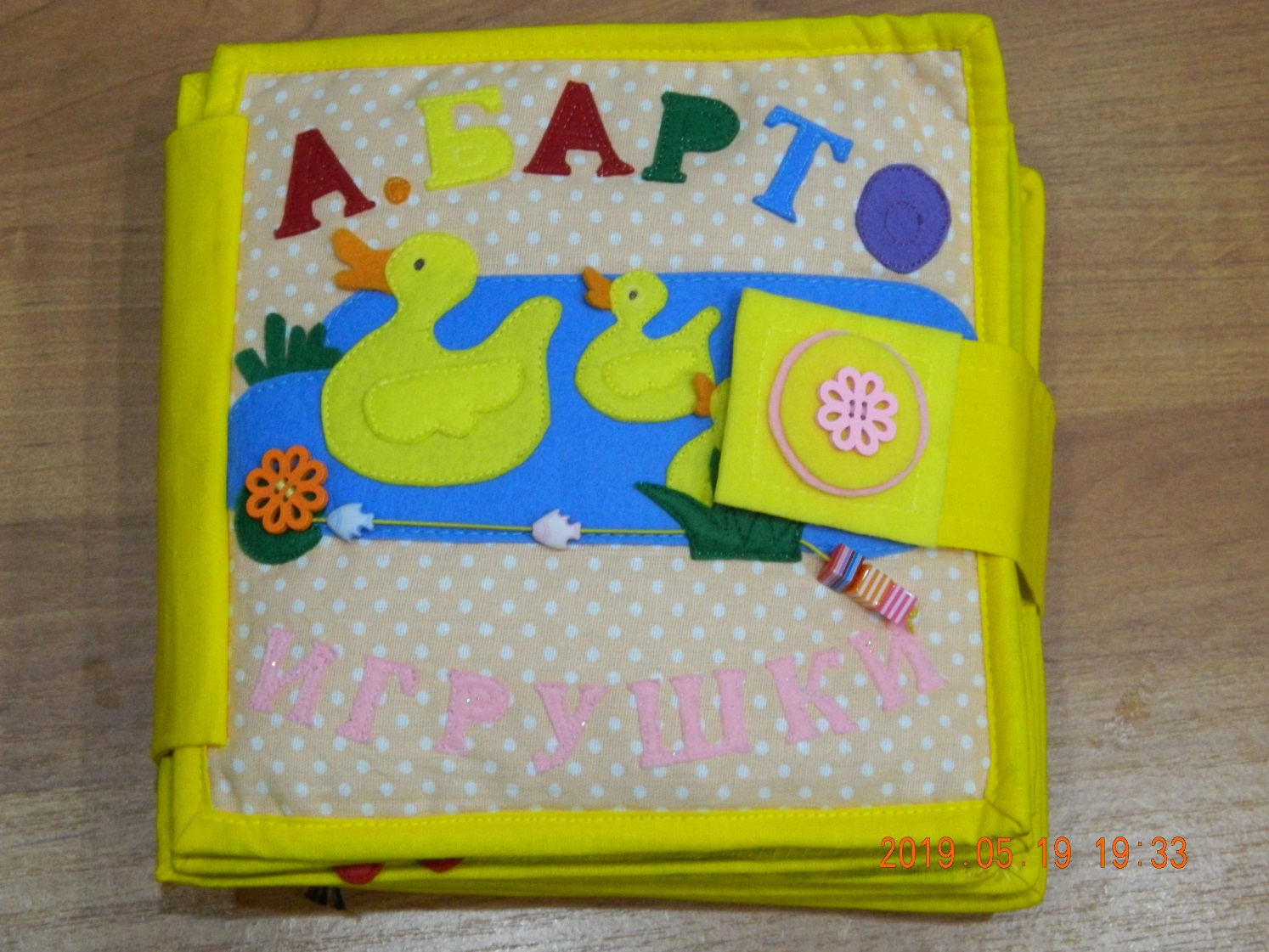 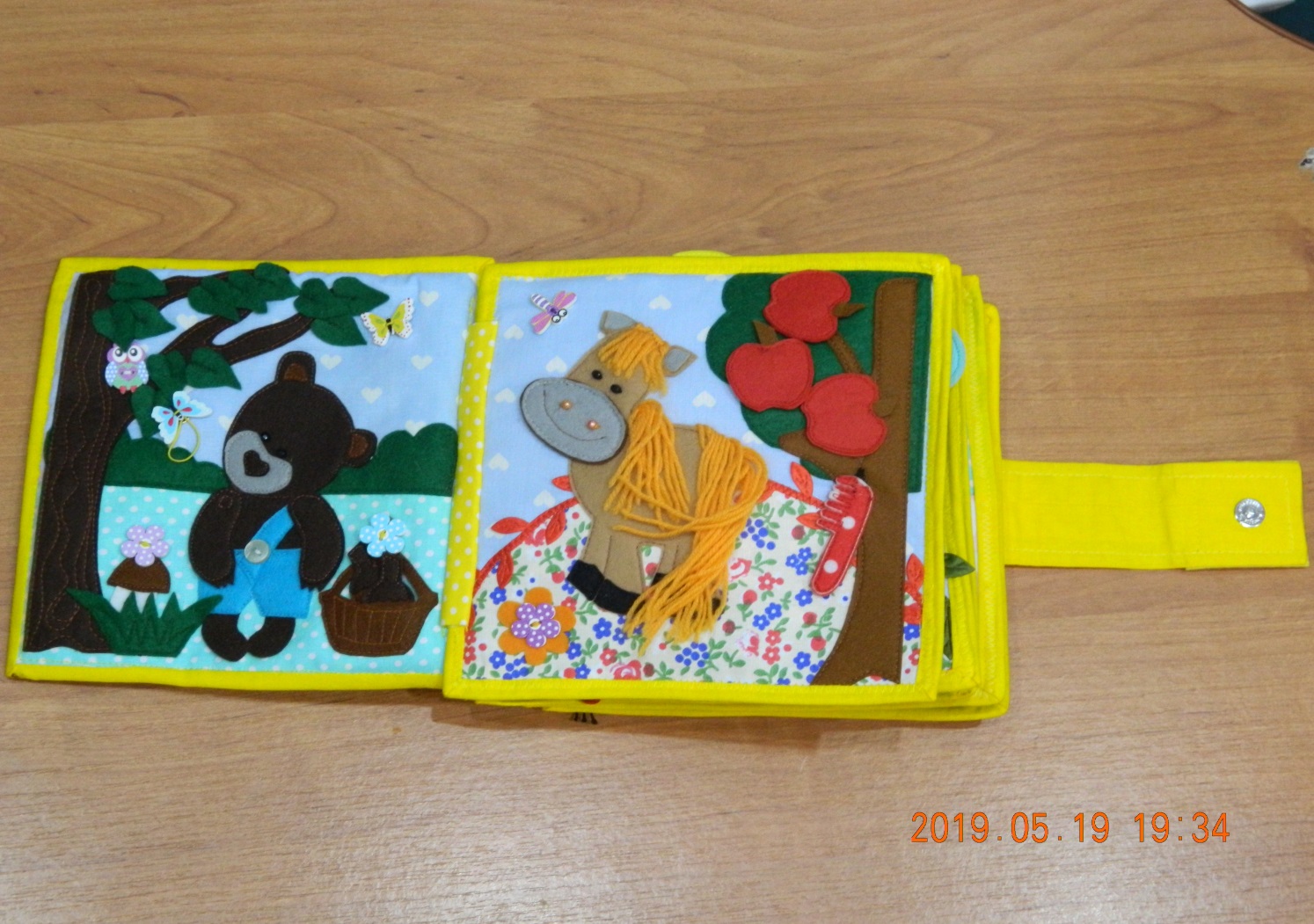 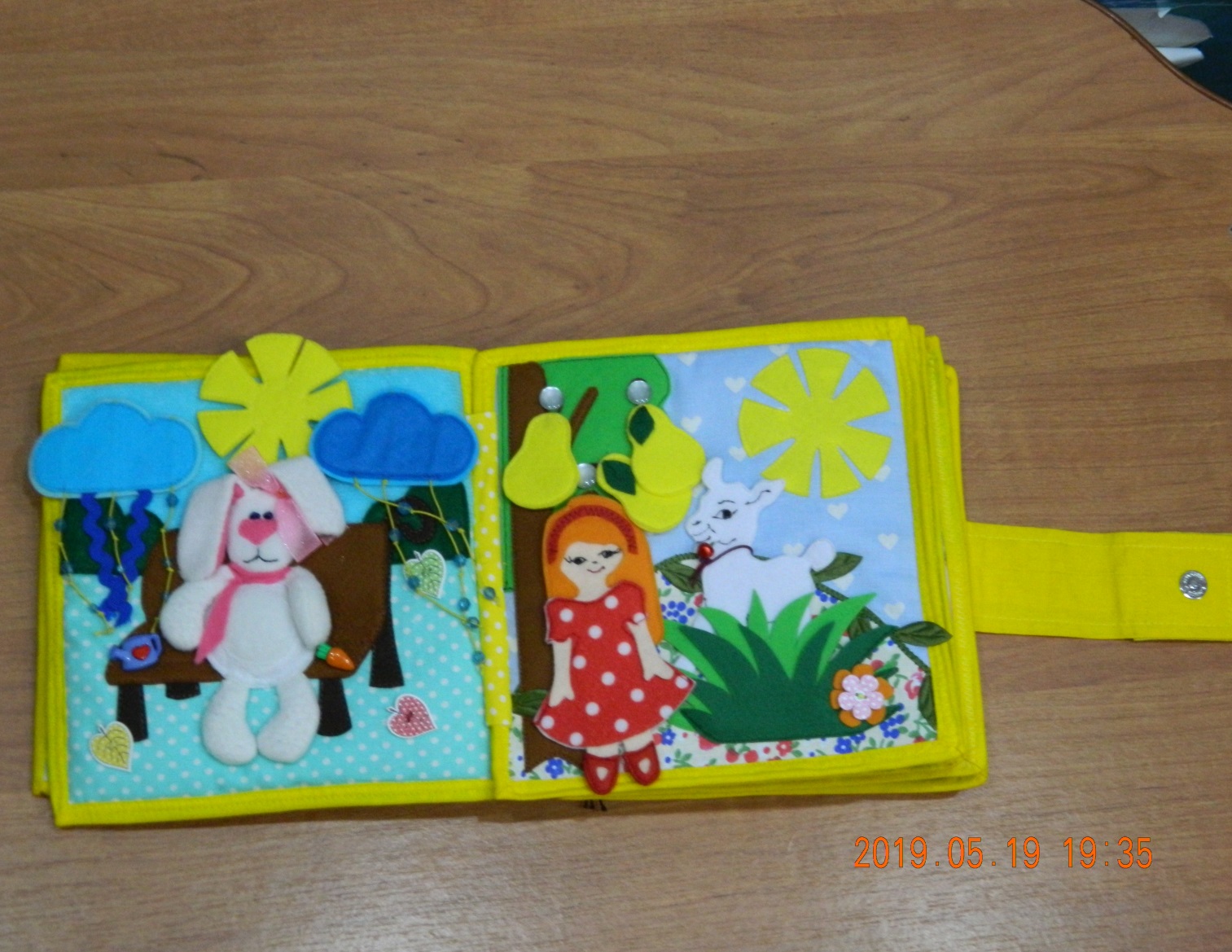 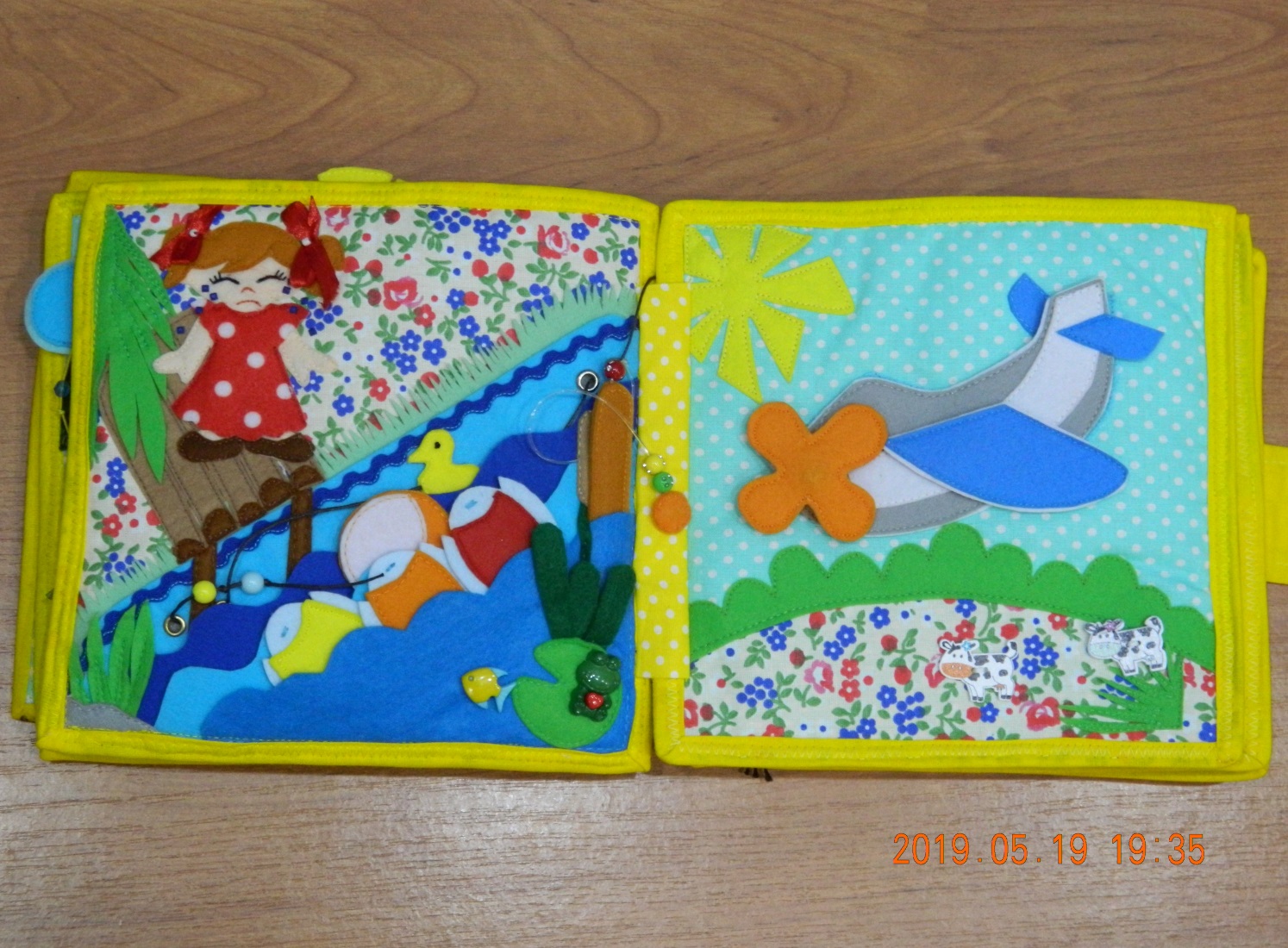 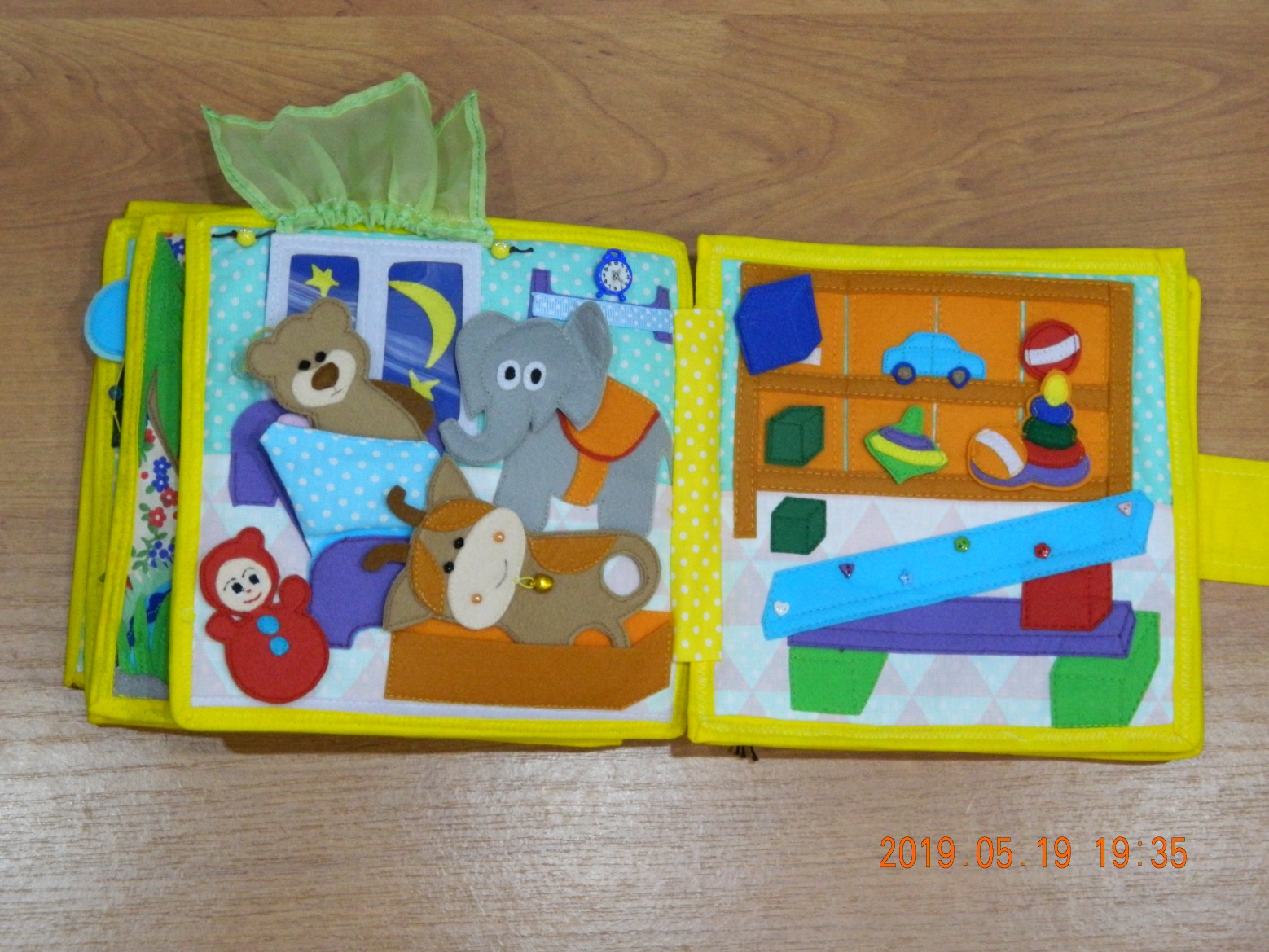 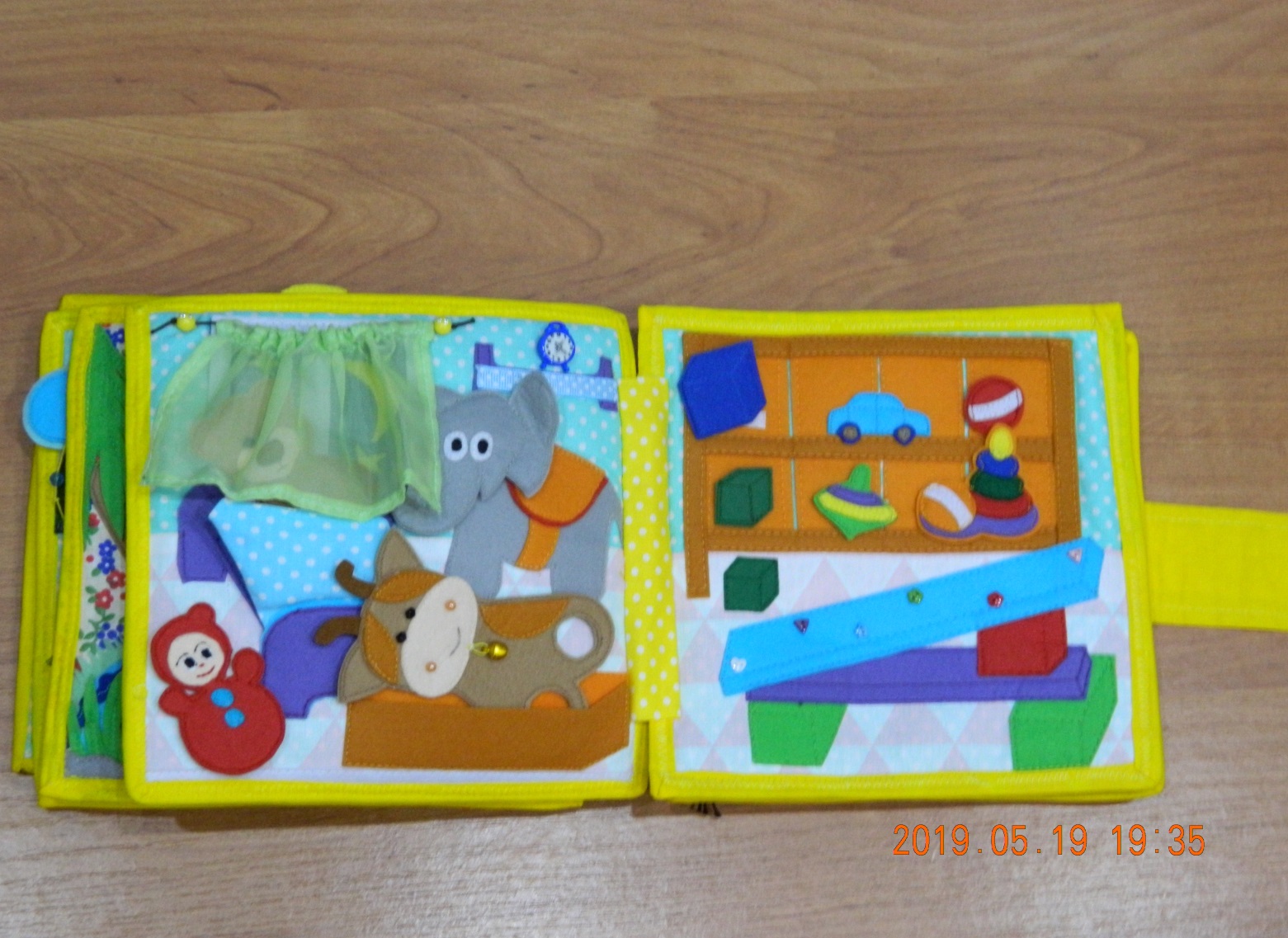 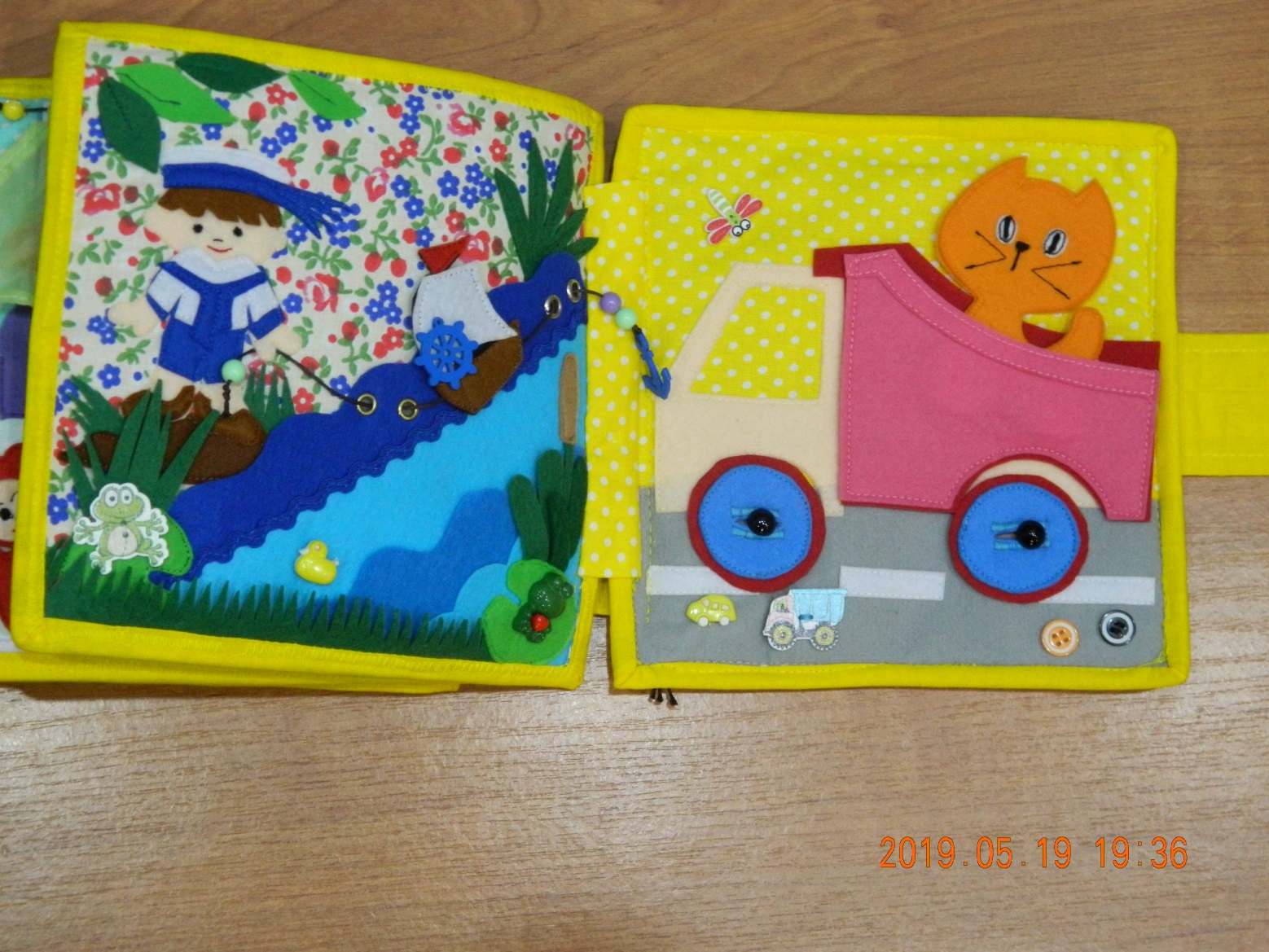 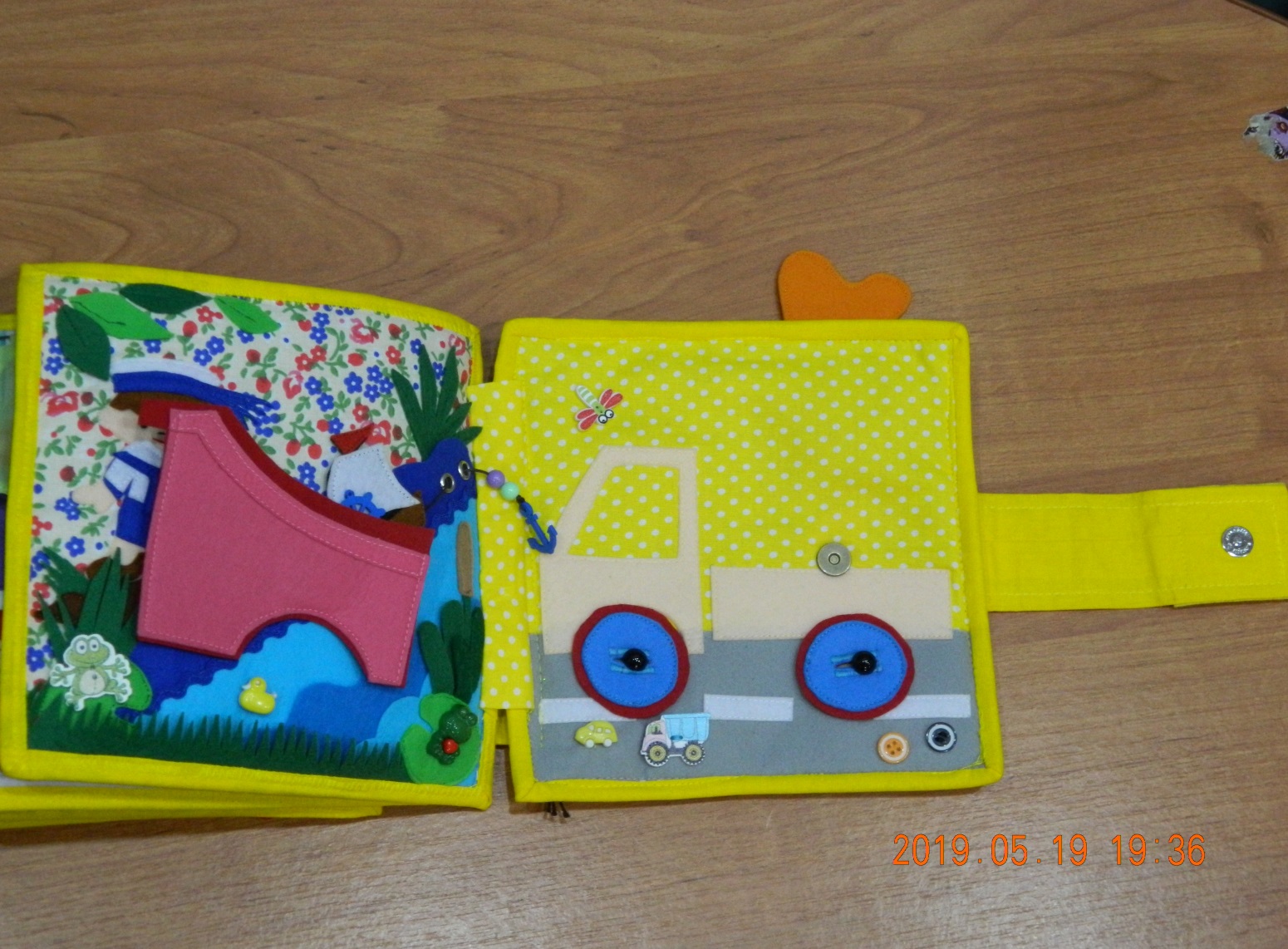 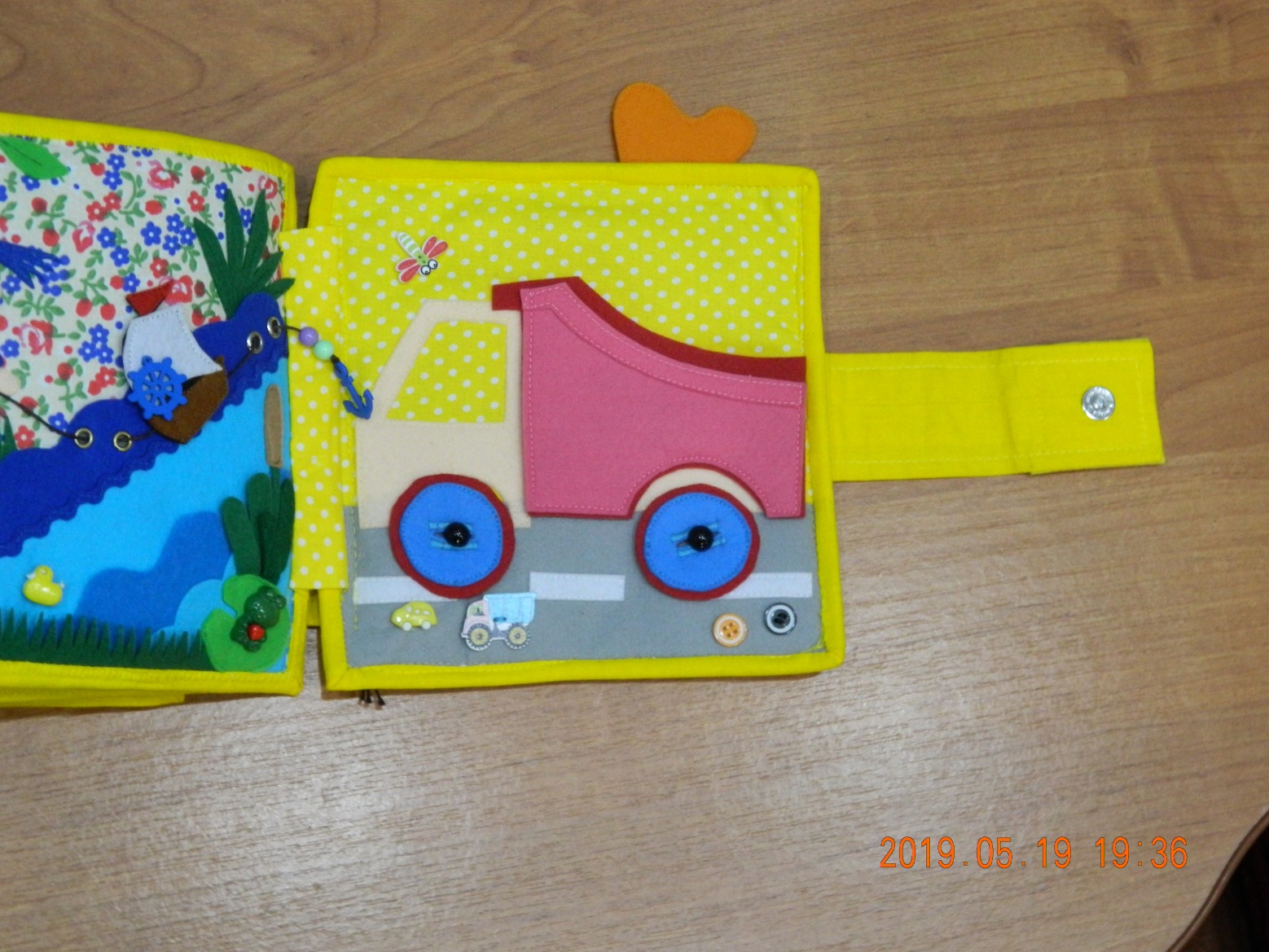 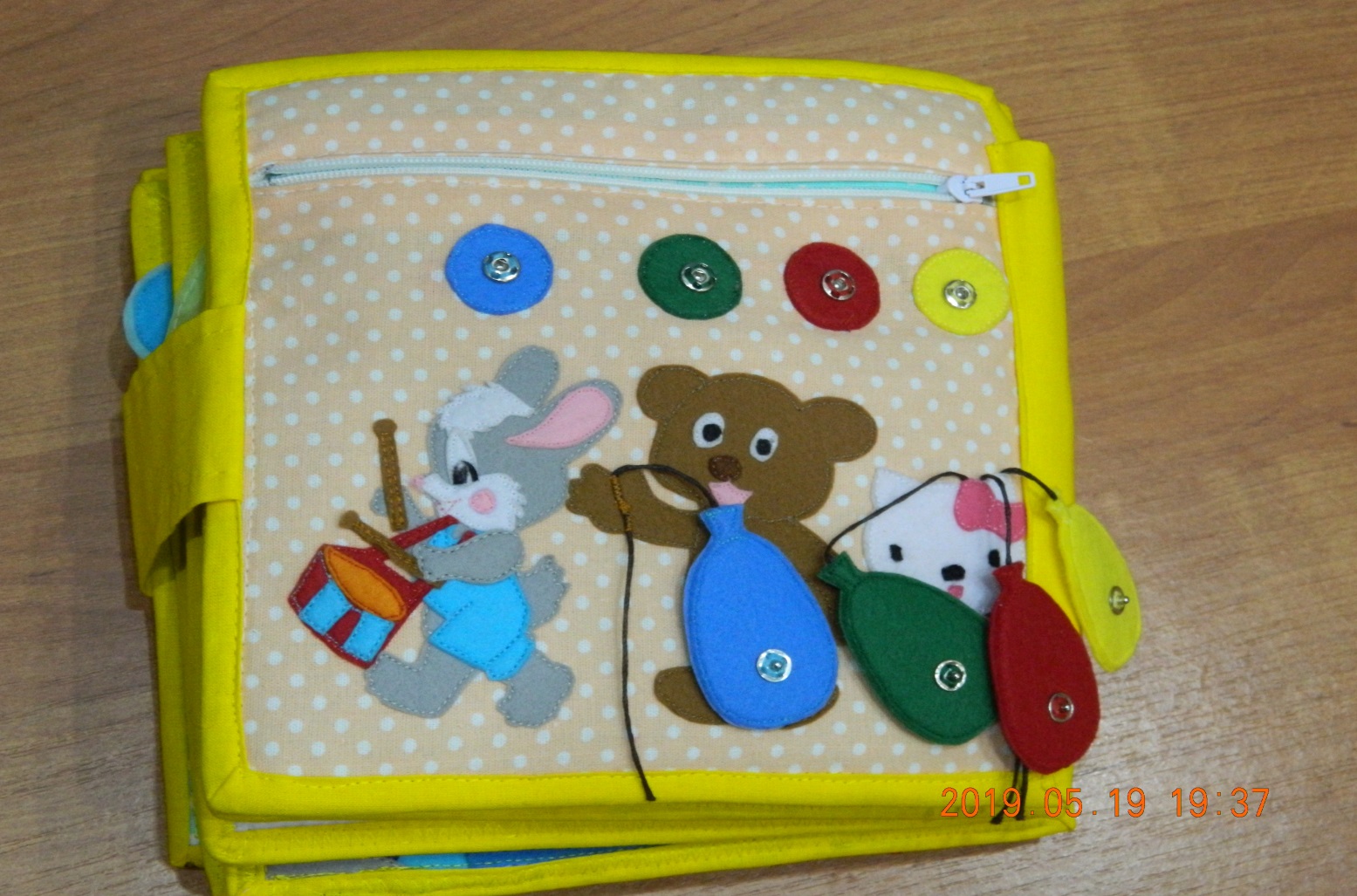 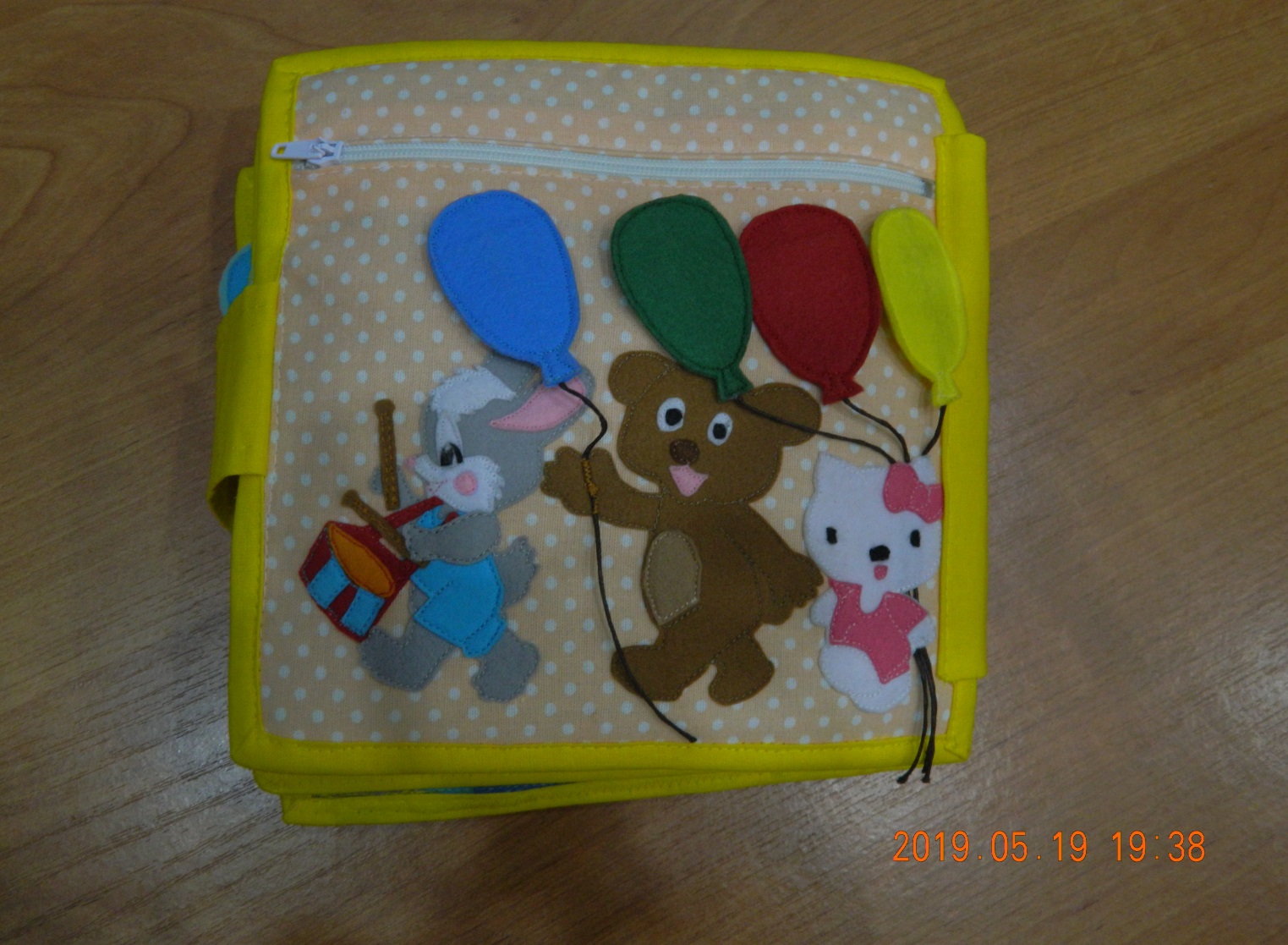 Список литературы
1. Барто А.Л. «Игрушки», Издательство «Малыш», М., 1983.2.Гуровец Г.В., Ленок Я.Я. «Коррекционно-развивающие игры как метод обучения в пециальной педагогике»/ Г.В. Гуровец, Я.Я. Ленок., ж. Дефектология, 1996. - №3. – с. 77 
3. Логинова В.И., Саморукова П.Г. «Дошкольная педагогика» / В.И. Смирнова. Санкт-Петербург «Детство-Пресс», 2003. – 62, 100, с. 106 4. Мальгавко Н.В. «Здоровьесберегающие технологии в работе с детьми», ж.  Логопед. N1, 2012. 5.Пятница Т.В.«Пальчиковые игры и упражнения: массаж карандашами», М., 2005г.
НОМИНАЦИЯМетодическая разработка/дидактическое пособиеВид и название разработкиРазвивающая книжка по А. Барто «Игрушки»Фамилия, имя, отчество (полностью)Мазунина Ирина ВладимировнаДолжностьучитель-логопедМесто работы (полное наименование организации в соответствии с Уставом)МБОУ «Карагайская средняя общеобразовательная школа №2» структурное подразделение «Детский сад»Муниципальный район (город)Карагайский район, с. КарагайКонтактыРабочий телефон8(34297)3-21-11Мобильный телефон89526464492E-mailirina83m.83@mail.ru